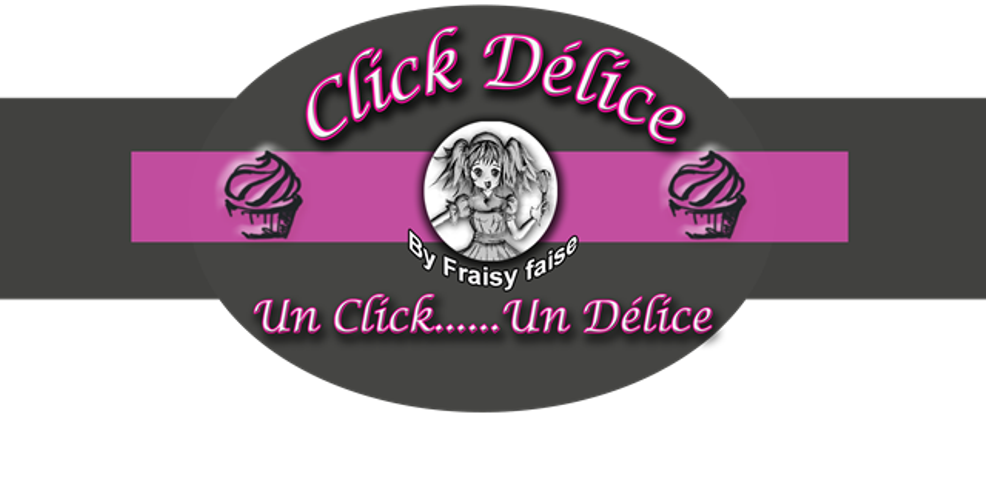 RECETTEGATEAU CHOCOLAT MASCARPONE(de Cyril Lignac) (pour 1 gros gâteau 10 -12 personnes)Ingrédients : 750g de mascarpone, 600g de chocolat noir, 12 œufs, 240g de sucre glace, 120g de farinePréparation : Préchauffez le four à 180° Faire fondre le chocolat au bain marie, ou au micro-ondesDans un bol battre le mascarponeAjouter le chocolat fondu refroidiAjouter les œufs progressivement, puis le sucre glace et en dernier la farine.Verser la préparation dans un moule beurré et farinéCuire pendant 1heureLaisser refroidir avant de démoulerDécorez selon votre imagination, avec de la glace royale, ou du sucre glace, comme ici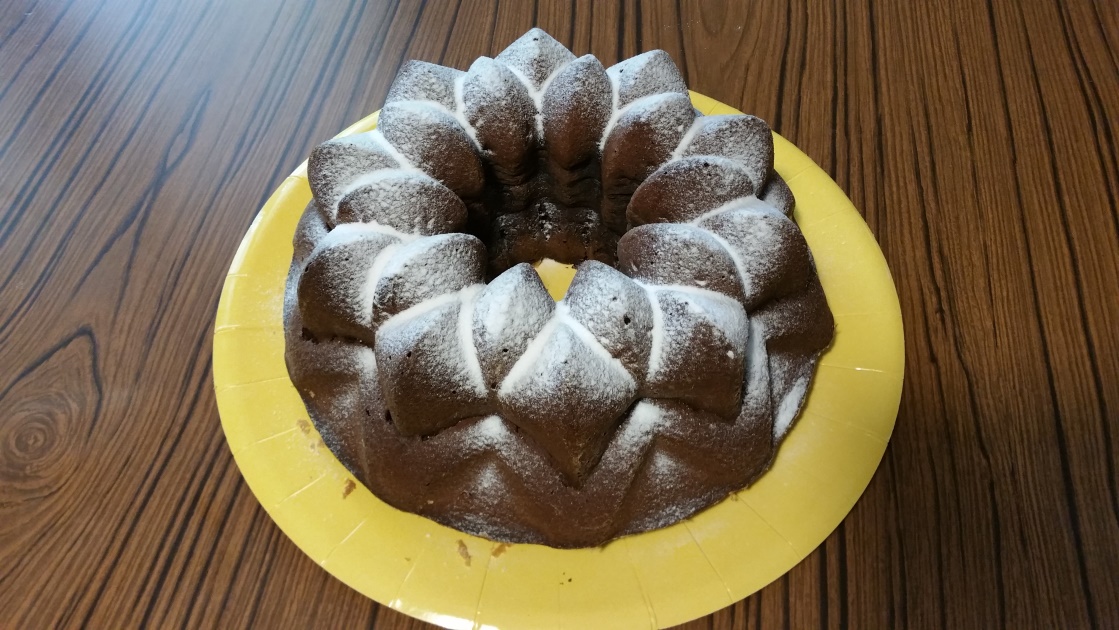 Astuces :Dégustez les biscuits avec une tasse de café ou un thé noir.Pour plus de gourmandises, on peut accompagner ce gâteau d’une crème anglaise